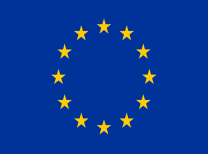 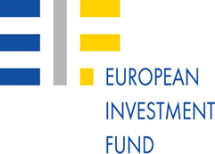 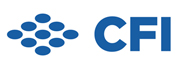 DICHIARAZIONE DI IMPRESA SOCIALEChecklist (1/2)Io sottoscritto, ................................................... (nome del firmatario), rappresentante legale della società cooperativa  ……........................................ (nome dell'azienda), dichiaro che la suddetta impresa sociale:DICHIARAZIONE DI IMPRESA SOCIALEChecklist (2/2)Nel richiedere un intervento  finanziario a CFI - Cooperazione Finanza Impresa Scpa ("l'intermediario finanziario") come finanziatore sociale:ci impegniamo in modo trasparente nel perseguire e seguire la nostra missione sociale,ci impegniamo a non apportare modifiche al nostro oggetto sociale senza avvisare l'intermediario finanziario.Il sottoscritto, ………………………………….. (nome del firmatario), conferma che le informazioni contenute nella presente dichiarazione sono veritiere e complete. Sono consapevole che le informazioni fornite nel presente documento sono soggette a verifica. Mi impegno ad informare per iscritto l'intermediario finanziario di ogni eventuale cambiamento futuro in grado di influire sulla veridicità e completezza delle informazioni fornite nel presente documento.Mi impegno a far approvare quanto prima questa dichiarazione dagli organi competenti dell’impresa e acconsento a condividere le informazioni finanziarie con il Fondo FEI/Easi.I vantaggi finanziari ricevuti nell'ambito degli strumenti finanziari per l'imprenditoria sociale previsti dal Programma dell'Unione Europea per l'Occupazione e l'Innovazione Sociale ("EaSI") sono utilizzati esclusivamente per l'obiettivo sociale sopra descritto.Sono consapevole che qualsiasi falsa dichiarazione può comportare la rescissione ed il rimborso immediato del finanziamento  / investimento finanziario ricevuto e portare a un procedimento penale ai sensi della legislazione vigente del paese in cui risiede l’impresa.In nome e per conto della società ………………...................................................... (nome dell'impresa)Nome del firmatario ……………………………………………………..………..…..Carica Sociale  ……….………………………………………………..Firma …………………………………………………………………….Luogo e data …………….………………………………….E’ una impresa o un’attività imprenditoriale indipendente         Si                      NoHa l'obiettivo primario di produrre effetti positivi e misurabili per la società, piuttosto che generare profitti per i suoi proprietari, membri e azionisti         Si                      Noe fornisce servizi o beni che generano un impatto positivo per la società e/oimpiega un metodo di produzione di beni o servizi che rappresenta il suo obiettivo sociale         Si                      No         Si                      NoL'obiettivo sociale dell'impresa sociale è:L'obiettivo sociale dell'impresa sociale è:Utilizza innanzitutto i suoi profitti per raggiungere il suo obiettivo sociale primario         Si                      NoE si impegna a limitare la distribuzione degli utili ai suoi azionisti e proprietari in modo da garantire che tale distribuzione non comprometta l’oggetto sociale.         Si                      NoÈ gestita in modo imprenditoriale, responsabile e trasparente, in particolare, coinvolgendo lavoratori, clienti e soggetti interessati dalle sue attività commerciali.         Si                      No